2018  учебный год начался с интересных встреч с интересными людьми.  И когда к воротам детского сада подъехал автобус под названием «Академия дорожного движения», любопытству детей не было предела. Всё стало понятно, когда инспектор ГИБДД, Ксения Борисовна, пригласила нас пройти в автобус.  Тогда стало понятно, что сейчас будет необычное занятие по закреплению правил дорожного движения в самой настоящей «Академия дорожного движения». В уютном салоне автобуса были развешаны плакаты по ПДД и телевизор. 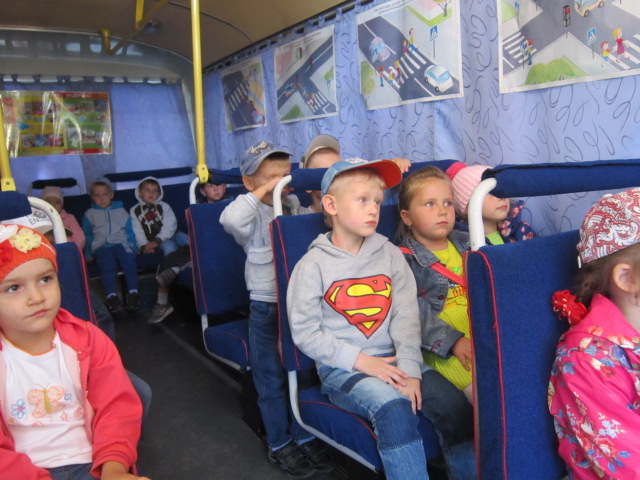 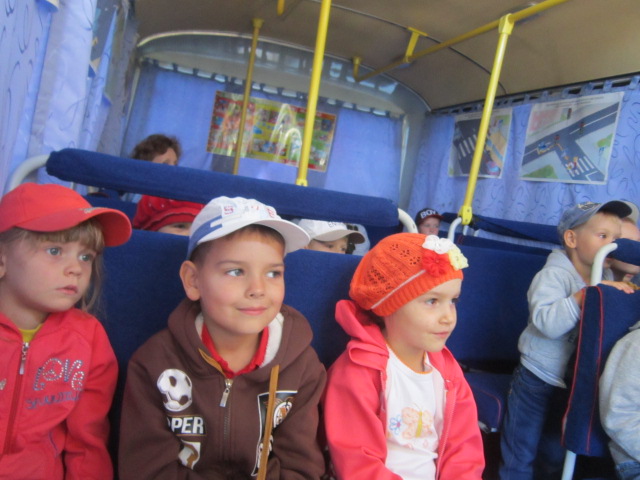 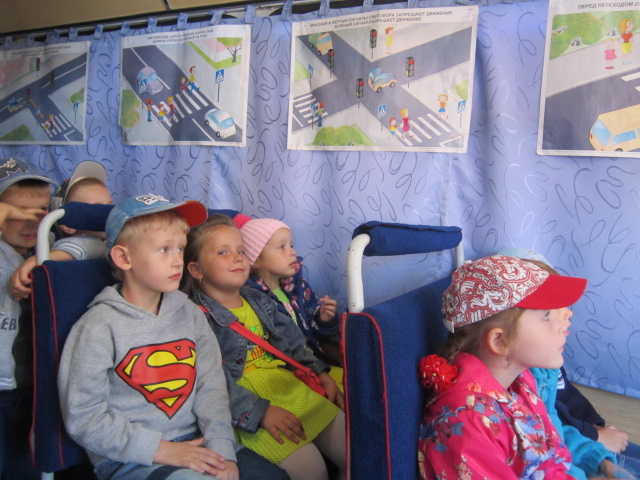 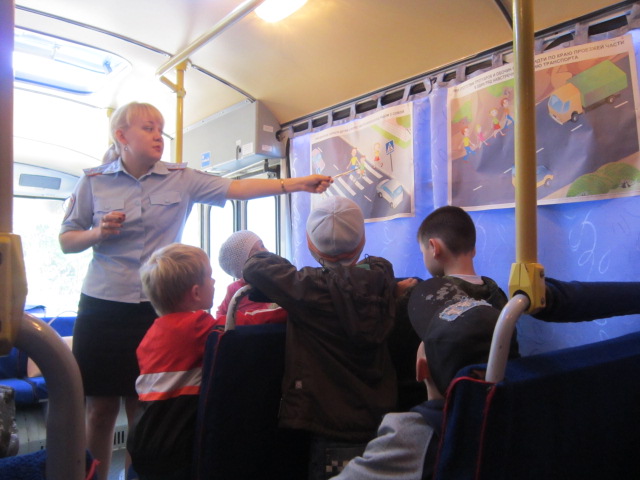 Инспектор рассказала нам о том, как опасно не только не знать правила дорожного движения, но и быть не внимательными на дорогах. Вместе закрепили полученные знания и посмотрели познавательный мультфильм о законах улиц.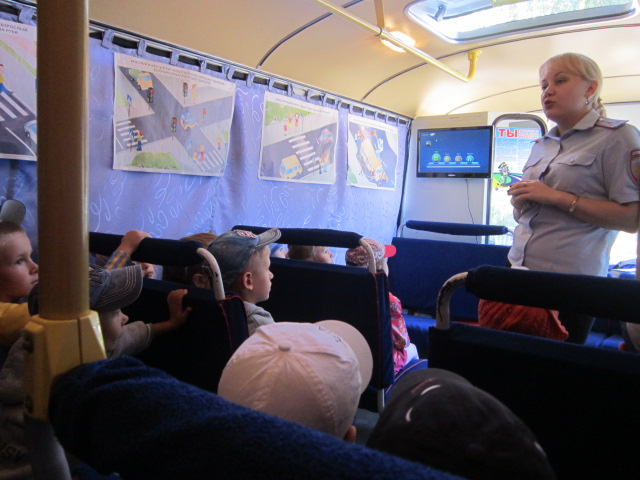 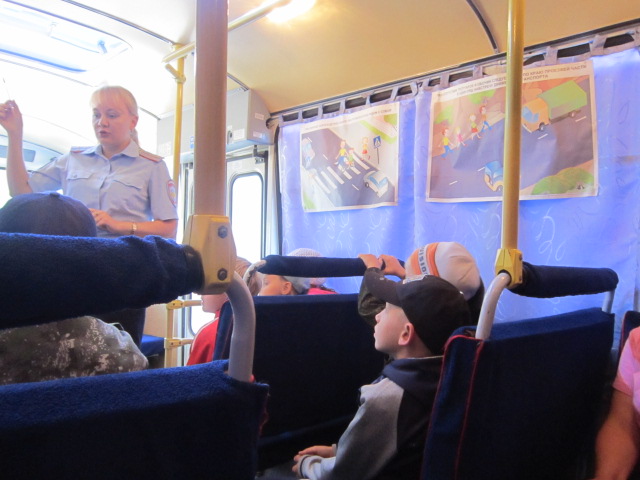 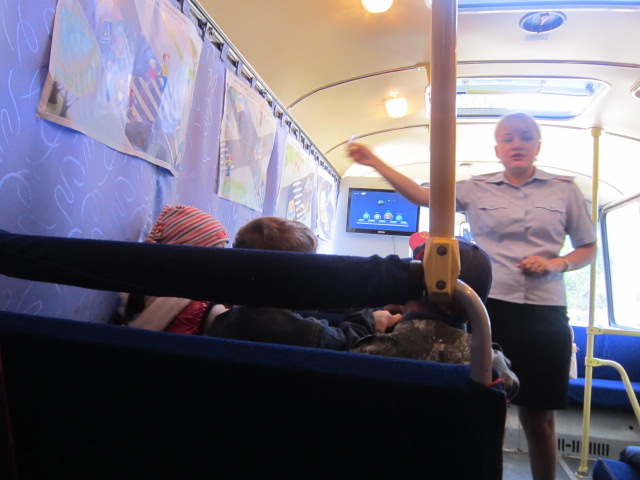 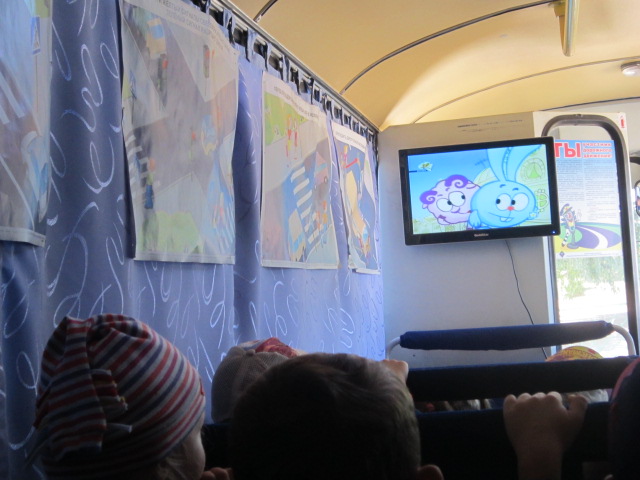 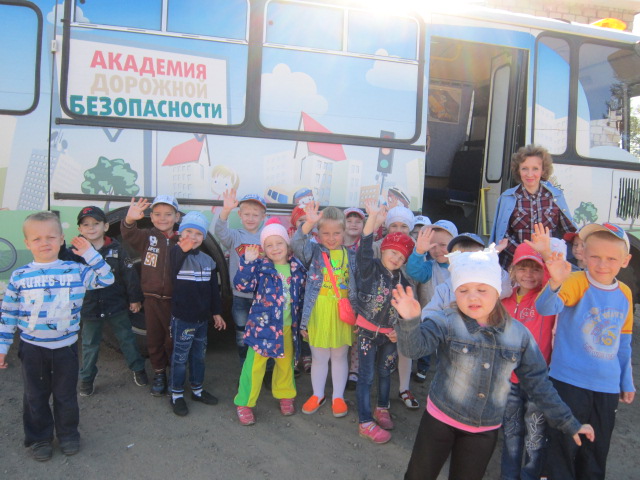 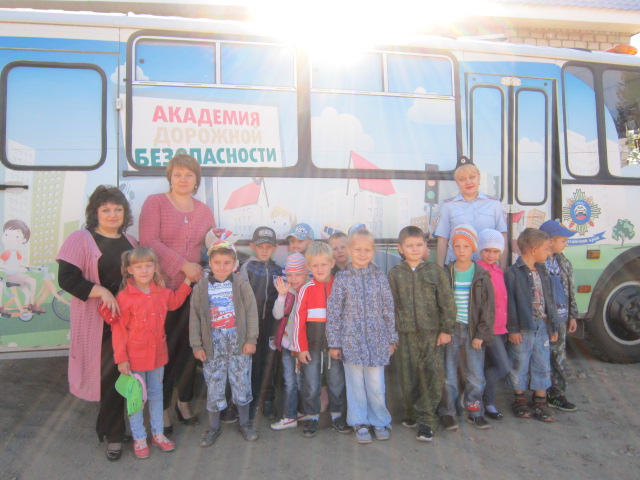 Занятие  получилось не только интересным и познавательным, но и своим необычным местопроведением – очень запоминающимся. Спасибо!